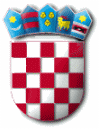 Na temelju članka 19. Zakona o službenicima i namještenicima u lokalnoj i područnoj (regionalnoj) samoupravi („Narodne novine“ broj 86/08, 61/11 i 4/18) Povjerenstvo za provedbu oglasa objavljujeOBAVIJESTu vezi provedbe oglasa za prijam u službu u Jedinstveni upravni odjel Općine Punat	U Hrvatskom zavodu za zapošljavanje, Ispostavi Krk, dana 16. srpnja 2018. godine                          objavljen je Oglas za prijam u službu u Jedinstveni upravni odjel Općine Punat za radno mjesto referent za pisarnicu i pismohranu (1 izvršitelj/izvršiteljica), na određeno vrijeme u trajanju od 6 mjeseci zbog povećanog opsega poslova (uz mogućnost produženja za još 6 mjeseci) uz probni rad u trajanju od 2 mjeseca.Posljednji dan za podnošenje prijava na oglas, predajom pošti ili izravno u pisarnicu Općine Punat je 24. srpnja 2018. godine.OPIS POSLOVAReferent za pisarnicu i pismohranu obavlja sljedeće poslove:upravlja radom pisarnice, brine za izvršavanje radnih zadataka i obveza pisarnice, obavlja prijam i otpremu pošte, obavlja poslove postupanja s pismenima, njihovo primanje i izdavanje, evidenciju i dostavu u radu;preuzima dovršene spise (predmete), organizira korištenje, obradu, izlučivanje pismena i drugih dokumenata, vodi evidenciju o registraturnoj građi, brine se za cjelovitost i sređenost cjelokupne registraturne i arhivske građe, nadzire i čuva te obavlja poslove u s vezi s predajom gradiva nadležnom arhivu sukladno posebnim propisima o arhivskoj djelatnosti, priprema prijedloge akata iz uredskog poslovanja, zaštite arhivskog i registraturnog gradiva te vodi Evidenciju pečata, žigova i štambilja Općine Punat;vrši objavu dokumenata i akata putem web stranica te obavlja poslove WEB administratora i administratora aplikacija EUMIS i E- sjednice (održava web stranicu Općine Punat te e- servise: EUMIS i e- sjednice);vodi upravni postupak i donosi rješenja u svezi zahtjeva za dodjelu koncesijskih odobrenja na pomorskom dobru kao i administrativne poslove za Vijeće za davanje koncesijskih odobrenja na pomorskom dobru Općine Punat, izrada prijedloga Plana upravljanja pomorskim dobrom na području Općine Punat i drugih akata vijeća za davanje koncesijskih odobrenja te vođenje registra izdanih koncesijskih odobrenja;vodi registar ugovora po kojima se obavljaju plaćanja iz Proračuna;vodi upravne postupke i donosi rješenja iz svoje nadležnosti;u skladu sa zakonom obavlja i druge poslove po nalogu pročelnika.PODACI O PLAĆIOsnovnu bruto plaću čini umnožak koeficijenta radnog mjesta (1,10) i osnovice koja iznosi 5.421,54 kune, uvećano za 0,5% za svaku navršenu godinu radnog staža.PROVJERA ZNANJA I SPOSOBNOSTIProvjera znanja i sposobnosti sastoji se od:pisanog testiranja,intervjua s kandidatima koji su ostvarili najmanje 50% ukupnog broja bodova na pisanom testiranju.Pisana provjera znanja sastoji se od dva dijela (općeg i posebnog) i za svaki dio provjere  kandidatima se dodjeljuje broj bodova od 1 do 10. Intervju se provodi s kandidatima koji su ostvarili najmanje 50% bodova iz svakog dijela provjere.Kandidati su obvezni pristupiti prethodnoj provjeri znanja i sposobnosti putem pisanog testiranja i intervjua. Ako kandidat ne pristupi testiranju smatra se da je povukao prijavu na Oglas.Vrijeme održavanja prethodne provjere znanja i sposobnosti kandidata bit će objavljeno na web stranici Općine Punat www.punat.hr, i na oglasnoj ploči Općine Punat, najkasnije 5 (pet) dana prije održavanja provjere.Pravni izvori za pripremanje kandidata za testiranje:OPĆI DIOZakon o lokalnoj i područnoj (regionalnoj) samoupravi („Narodne novine“ broj 33/01, 60/01, 129/05, 109/07, 125/08, 36/09, 150/11, 144/12, 19/13, 137/15 i 123/17)Zakon o općem upravnom postupku („Narodne novine“ broj 47/09)Zakon o službenicima i namještenicima u lokalnoj i područnoj (regionalnoj) samoupravi („Narodne novine“ broj 86/08 , 61/11 i 4/18)POSEBNI DIOZakon o arhivskom gradivu i arhivima („Narodne novine“ broj 105/97, 64/00, 65/09, 125/11 i 46/17)Uredba o uredskom poslovanju („Narodne novine“ broj 7/09)									POVJERENSTVO								       ZA PROVEDBU OGLASAR E P U B L I K A   H R V A T S K APRIMORSKO – GORANSKA ŽUPANIJAOPĆINA PUNATPovjerenstvo za provedbu oglasaKLASA: 112-03/18-01/2URBROJ: 2142-02-03/2-18-3Punat, 13. srpnja 2018. godine